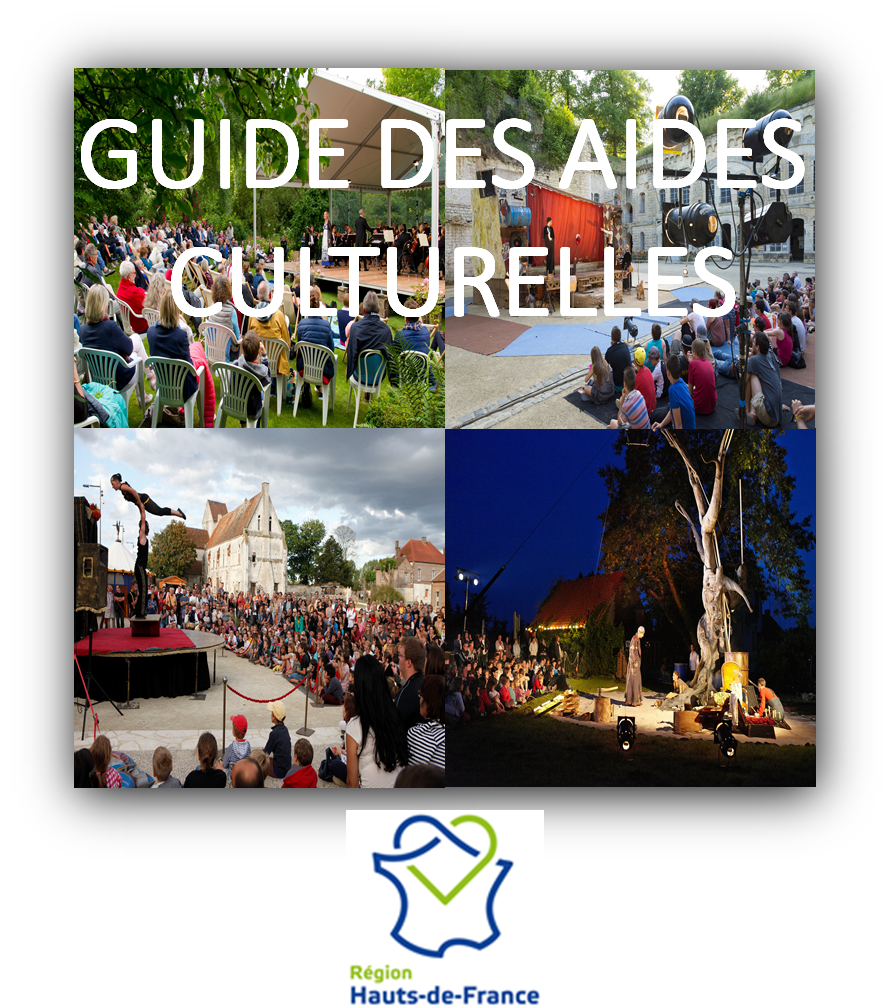 Guide des aides culturelles  – Présentation détaillée 		(document 2)SommaireAxe 1 : Création et créativité Fonds de soutien à la création (p.6)Résidence de création (p.8)Recherches et expérimentations artistiques (p.10)Emergence (p.12)Editeurs indépendants (p.14)Libraires indépendants (p.17)Axe 2 : Education et métiers Parcours d’éducation, de pratique et de sensibilisation à la culture (p .21)Axe 3 : Vitalité des territoires et relations aux habitants Résidences longues de territoire (p.23)Micro-folies (p.26)Jardins en Scène (p.28)Restauration et valorisation du patrimoine rural non protégé (p.31)Restauration et valorisation du patrimoine protégé (p.34)Axe 4 : Rayonnement et développement international Accord de coopération culturelle entre la Communauté Flamande et la Région Hauts-de-France (p.42)Partenariat entre l’Institut Français et la Région Hauts-de-France (p.43)Hauts-de-France en Avignon (p.44)Temps forts, manifestations et leurs résonances (p.49)Expositions (p.51)Haute-Fréquence (p.53)Tous axes : aide à l’investissement (p.55)	Annexe :	Règlement de fonctionnement des Comités consultatifs (p.57)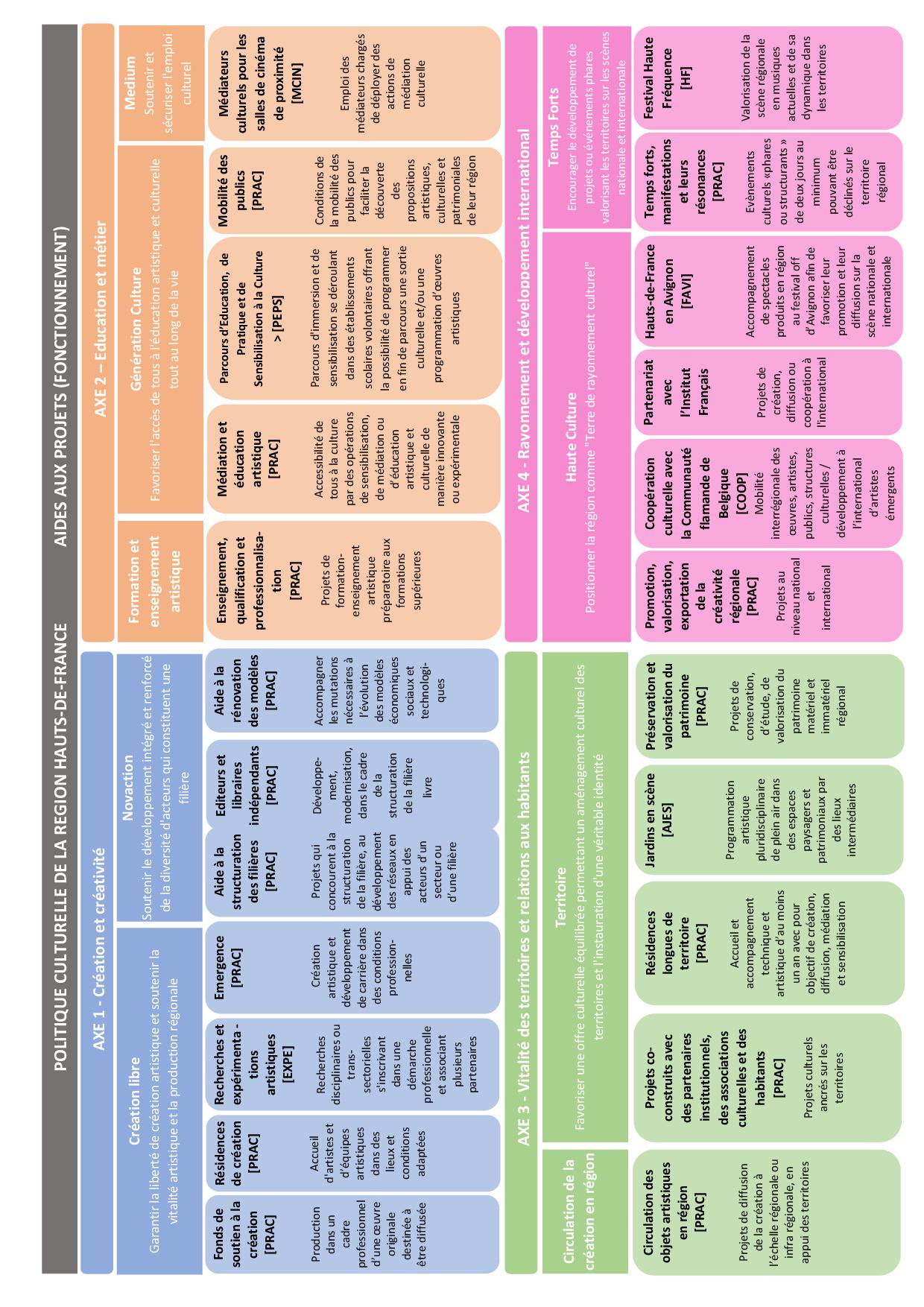 Les fiches d’aides délibéréesAXE 1 : CREATION ET CREATIVITEDISPOSITIF CREATION LIBREAxe 1 : CREATION ET CREATIVITE - DISPOSITIF CREATION LIBREFonds de soutien à la création 			(PRAC 2.0)Volet qui concourt à soutenir la création d’une œuvre artistique et favoriser sa rencontre avec les publics.Objectifs opérationnels :- accompagner et soutenir les artistes et acteurs culturels dans leur démarche de création- soutenir la création régionale en encourageant la vitalité artistique, sa diversité et son renouvellement- favoriser la rencontre de l’œuvre avec le publicBénéficiaires :Opérateurs de droit public (EPCI, commune, syndicat mixte…) ou privé (associations, artistes, collectifs d’artistes, sociétés privées…), résidant en région ou y développant tout ou partie de leur activité depuis au moins deux ans.Seront éligibles à ce dispositif toutes les filières artistiques ou expressions artistiques à l’exception du cinéma et de l’audiovisuel.Pour le spectacle vivant :Equipe artistique/artistes justifiant de la licence d’entrepreneur du spectacle en cours de validité et ayant créé au moins un spectacle professionnel.Pour les arts visuels :Cette aide s’adresse aux artistes – auteurs professionnels (disposant d’un N° de SIREN/SIRET). Les étudiants ne peuvent pas postuler.Cette aide est non cumulable avec l’aide de la DRACPour la création littéraire :Les bénéficiaires sont les auteurs (écrivains, illustrateurs- dessinateurs, traducteurs) et pouvant justifier de la publication d’au moins trois œuvres personnelles à compte d’éditeur sur une période de dix ans, par une maison d’édition professionnelle. Les contrats à compte d’auteur ou à compte à demi sont exclus du dispositif.Le bénéficiaire devra par ailleurs justifier du temps dégagé afin de mener à bien sa démarche de création. Il ne devra pas, pour ce même projet, déjà bénéficier d’une bourse. Son projet d’écriture ne pourra pas s’inscrire dans le cadre d’une activité professionnelle rémunérée. Projets éligibles :Projets visant la production sur le territoire des Hauts-de-France, dans un cadre professionnel, d’une œuvre originale destinée à être diffusée.Cf spécificités par thématiques ci-après :CREATION LITTERAIRE- rédaction, illustration ou traduction de textes à caractère littéraire- création numérique de projets littéraires enrichis ou augmentés.Le projet concerné doit s’inscrire dans une démarche de création à compte d’éditeur (sur la base d’un contrat d’édition ou d’une lettre d’une ou plusieurs maisons d’édition professionnelles s’engageant à lire le manuscrit).SPECTACLE VIVANT- les projets de création doivent faire l’objet au minimum de 5 représentations - les projets de création doivent bénéficier de l’accompagnement (pré-achat, coproduction, accueil en résidence…) d’au moins un lieu de diffusion professionnel en ou hors région.- le plan de diffusion doit justifier de représentations en Hauts de France.MUSIQUESLes projets de création doivent bénéficier de l’accompagnement (pré-achat, coproduction, accueil en résidence, managers/tourneurs…) de professionnels en ou hors région.Modalités / conditions de l’aide:Les demandes doivent être déposées sur la plateforme en ligne par le porteur de projet selon le calendrier du formulaire unique PRAC.Le financement sera versé sous forme de subvention forfaitaire :pour le spectacle vivant et les musiques: à hauteur maximum de 23 000 € et de 50% du coût total du projet.pour les arts visuels: à hauteur maximum de 8000 € non cumulable avec l’aide de la DRACpour la création littéraire : à hauteur maximum de 5000€Les modalités de versement des subventions seront conformes au règlement budgétaire et financier de la Région Hauts-de-France.Un même porteur de projet ne peut déposer qu’un dossier de demande d’aide au titre du fonds de création par année civile.Le porteur de projet ne peut cumuler, pour un même projet de création, le  dispositif « Fonds de création » et le dispositif « Résidence de création » et les opérateurs financés dans le cadre de leur programme d’activité ne seront pas éligibles au fonds de création.Animation du dispositif :Les dossiers seront examinés par un comité consultatif chargé de donner un avis artistique et consultatif sur les projets. La décision définitive d’attribution de la subvention relève de la commission permanente ou de l’assemblée  plénière du Conseil Régional.Axe 1 : CREATION ET CREATIVITE - DISPOSITIF CREATION LIBRERésidence de création 					(PRAC 2.0)Volet destiné à permettre aux artistes et équipes artistiques professionnelles de se faire accompagner techniquement et artistiquement dans les différentes composantes et étapes de la création de leurs projets, dans des lieux et conditions d’accueil adaptés. La présentation et la confrontation de ladite création au public sont encouragées.Sont éligibles à ce volet toutes les filières artistiques ou expressions artistiques à l’exception du cinéma et de l’audiovisuel.Objectifs opérationnels :- permettre les conditions d’une mise à disposition d’un accueil technique (matériel, son, lumière, plateau, atelier, lieu d’exposition…) et humains professionnels, dans un lieu adapté- avoir la possibilité de concrétiser et tester le projet dans des conditions optimales- encourager des formes de restitutions et des phases de rencontres avec le public (présentation et/ou actions de médiation) Bénéficiaires :Opérateurs de droit public (EPCI, commune, syndicat mixte…) ou privé (associations, artistes, collectifs d’artistes, sociétés privées…), résidant en région ou y développant tout ou partie de leur activité.L’aide peut être accordée à une structure d’accueil ou à l’équipe en résidence.Spécificité : Pour les musiques actuelles, le projet peut être porté par une équipe artistique ou un développeur d’artistes domicilié(e) (siège social) hors Hauts-de-France.Projets éligibles :Accueil d’une équipe artistique, professionnelle ou en voie de professionnalisation, ou d’un artiste dans un lieu qui met à disposition ses moyens humains, matériels et techniques afin de réaliser une création dans un cadre professionnel optimal.Dans le cas de l’accueil d’une équipe artistique ou d’un artiste extra régional(e), un principe de réciprocité est encouragé.Modalités / conditions de l’aide:Les demandes doivent être déposées sur la plateforme en ligne par le porteur de projet selon le calendrier du formulaire unique PRAC.Ne sont pas éligibles les demandes de résidences de création déjà soutenues dans le cadre des programmes d’activités des opérateurs.Le porteur de projet ne peut cumuler, pour un même projet de création, le  dispositif « Fonds de création » et le dispositif « Résidence de création ». La subvention ne peut excéder 40 % du coût total de l’opérationL’aide prend la forme d’une subvention forfaitaire pouvant aller jusque 15 000 €.Les modalités de versement des subventions seront conformes au règlement budgétaire et financier de la Région Hauts-de-France.Animation du dispositif :Les dossiers seront examinés par un comité consultatif chargé de donner un avis artistique et consultatif sur les projets. La décision définitive d’attribution de la subvention relève de la commission permanente ou de l’assemblée  plénière du Conseil Régional.Axe 1 : CREATION ET CREATIVITE - DISPOSITIF CREATION LIBRERecherches et expérimentations artistiques (EXPE2.0)Clôture : 15 avril 2022Ce volet vise à :- accompagner des démarches de créateurs menant un travail de recherche et d’expérimentation ;- accompagner des processus permettant, à la fois, le renouvellement et le croisement des esthétiques et des modèles ;- accompagner et encourager la prise de risque.Objectifs opérationnels :Soutenir les projets de recherche et d’expérimentation artistiques et culturels :- s’appuyant sur la rencontre de plusieurs disciplines artistiques, d’artistes et/ou d’acteurs de secteurs et d’horizons différents ;Et/ou- donnant une place centrale au rapport innovant de l’œuvre/l’artiste au public et, plus largement, au citoyen et au territoire.Bénéficiaires :Tout porteur de projet de droit public ou de droit privé (ex : association, artiste indépendant, équipe artistique, laboratoires de recherche, entreprises…) résidant en région Hauts-de-France,Sont exclues de ce dispositif les structures bénéficiant, pour le même projet, d’un soutien dans le cadre d’un autre programme ou au titre de l’ensemble de leurs activités globalement.Projets éligibles :Projets d’expérimentation ou de recherche disciplinaire (hors intervention des dispositifs de soutien de l’association PICTANOVO) ou trans-sectoriels, s’inscrivant dans une démarche professionnelle et associant plusieurs partenaires.Une attention particulière est donnée aux projets mobilisant les nouvelles technologies, notamment numériques, valorisant les nouveaux usages et/ou proposant de nouveaux modes de relation avec les publicsLes porteurs de projets doivent présenter par écrit un processus comprenant : le planning prévisionnel de travail, la méthodologie de travail, les perspectives de recherche, la démarche artistique, une présentation détaillée des porteurs de projets ainsi que tout élément utile à la compréhension du projet et du process. Un rendez-vous est conseillé au préalable avec les services de la Région.Dépenses éligibles :Toute dépense liée au processus telle que rémunération des artistes, location de salles et de matériel, déplacements et autres défraiements, achat de matériel, prestations techniques, valorisations…Si la production finale n’est pas conçue comme un impératif, le porteur de projet, à l’issue de la démarche, devra remettre sur le support de son choix un rendu-compte de la démarche mise en œuvre.Modalités / conditions de l’aide :Les demandes doivent être déposées sur la plateforme par le porteur de projet selon le calendrier spécifique du dispositif EXPE.L’aide prend la forme d’une subvention forfaitaire plafonnée à 15 000 €. La participation régionale est au maximum de 50 % du coût total du projet.Les modalités de versement des subventions seront conformes au règlement budgétaire et financier de la Région Hauts-de-France.Animation du dispositif :Les dossiers seront examinés par un comité d’experts chargé de donner un avis artistique et consultatif sur les projets. La décision définitive d’attribution de la subvention relève de la commission permanente ou de l’assemblée plénière du Conseil Régional.Contacts :Pascale BOCQUILLON, Chargée de Mission - 03 74 27 28 24 pascale.bocquillon@hautsdefrance.frCorinne ROUSSEL, Gestionnaire administrative et financière - 03 74 27 28 28 corinne.roussel@hautsdefrance.frAxe 1 : CREATION ET CREATIVITE - DISPOSITIF CREATION LIBREEmergence 								(PRAC 2.0)Ce volet vise à repérer et accompagner l’émergence de la jeune création en région Hauts-de-France, par le biais d’un soutien aux projets de création et/ou de professionnalisation des artistes en devenir.Objectifs opérationnels :- encourager le renouvellement de la création artistique en région Hauts-de-France ;- repérer les artistes et/ou créateurs émergents (individuels ou collectifs) et accompagner leur professionnalisation ainsi que la structuration de leur activité ;- favoriser l’inscription de ces artistes dans les circuits professionnels :• régionaux,• nationaux,• et internationaux.Bénéficiaires :- les artistes et/ou créateurs et équipes artistiques en voie de professionnalisation, résidant en région Hauts-de- France ;- les structures portant un projet spécifique et/ou innovant de repérage, d’accompagnement et de développement des artistes.Sont considérés comme « émergents » et éligibles les artistes / créateurs / équipes artistiques n’ayant pu bénéficier de manière régulière d’un cadre de production professionnel (ex : production / co-production dans un lieu de diffusion professionnel, suivi par un label, publication à compte d’éditeur d’au moins 2 premiers ouvrages…).Sont inéligibles les structures bénéficiant déjà d’un soutien pour leurs actions d’accompagnement à l’émergence et les structures déjà soutenues pour une mission de repérage ou d’accompagnement de l’émergence, dans le cadre de leur programme d’activités ou d’un autre dispositif.Projets éligibles :Projet de création artistique et/ou de développement de carrière (hors cinéma et audiovisuel).Projet s’inscrivant dans une démarche professionnelle et bénéficiant potentiellement de l’accompagnement de la part de structures professionnelle confirmées.Projet témoignant d’un objectif de production artistique dans des conditions professionnelles.Modalités / conditions de l’aide :Les demandes doivent être déposées sur la plateforme par le porteur de projet selon le calendrier du formulaire unique PRAC.L’aide prend la forme d’une subvention forfaitaire plafonnée à 20 000 et à 50 % du coût total du projet.Les modalités de versement des subventions seront conformes au règlement budgétaire et financier de la Région Hauts-de-France.Animation du dispositif :Les dossiers seront examinés par un comité d’experts chargé de donner un avis artistique et consultatif sur les projets. La décision définitive d’attribution de la subvention relève de la commission permanente ou de l’assemblée  plénière du Conseil Régional.Axe 1 : CREATION ET CREATIVITE - dispositif NovactionEditeurs indépendants 					(PRAC 2.0)Dépôt conseillé avant le 31 décembre 2021 pour les projets démarrant début 2022 Ce volet vise à dynamiser la création éditoriale en Hauts-de-France et à soutenir les maisons d’édition indépendantes dans leurs projets de développement.Objectifs opérationnels :- Soutenir le développement des maisons d’édition des Hauts-de-France, dans le respect de la diversité des modèles économiques en présence ;- Encourager la diversité éditoriale, la prise de risque et le développement de projets innovants et moteurs ;- Favoriser la promotion et la diffusion de la production éditoriale régionale en et hors région.Bénéficiaires :Maisons d’édition professionnelles de livres papier ou numériques implantées en Hauts-de-France (siège social), répondant aux critères suivants :- Petite ou moyenne entreprise dont le capital est détenu de manière continue à hauteur de 50% par des personnes physiques, ou par une société respectant cette même condition, non liée par un contrat de franchise avec un tiers ;- Au moins un an d’existence à la date du dépôt de la demande ;- Dont l’activité principale est l’édition (sur la base du code NAF ou de l’objet social présent dans les statuts) ;- Référencé a minima sur une plateforme de diffusion, ISBN et pratiquant le dépôt légal à la BNF ;- Au moins 4 titres au catalogue à compte d’éditeur à la date du dépôt de la demande ;- Rythme de publication : au moins deux titres par an en moyenne sur trois ans ;- Respect de la déontologie de la profession dans ses relations avec les auteurs et les autres acteurs de la chaîne du livre ; travail à compte d’éditeur en justifiant du reversement de droit d’auteur.- Non bénéficiaire au préalable d’aides de minimis au-delà du plafond légal autorisé et à jour de ses obligations fiscales et sociales. Sont inéligibles à ce dispositif :- l’autoédition et l’édition à compte d’auteurs,- les projets de publication de livres scolaires, annuaires, guides pratiques, catalogues d’exposition, actes de colloques, codes juridiques, cartes géographiques, dictionnaires et encyclopédies, partitions…- les éditeurs de presse- les éditeurs relevant de l’édition publique ou assimilée.Projets éligibles :1/ Aide au fonctionnement : le soutien au programme de développement de la maison d’éditionL’éditeur devra montrer l’originalité et la cohérence de son programme de développement, la prise de risque, la professionnalisation engendrée, le besoin d’un soutien global. Le programme devra comprendre :- un développement du programme éditorial de la maison d’édition. Le programme éditorial devra comporter a minima trois titres inédits et / ou la création d’une nouvelle collection et /ou un projet innovant et / ou la réimpression de titres (en cas d’événement exceptionnel, soumis à l’appréciation du comité au regard du contexte.)ET  - un développement lié à la promotion et à la diffusion de la maison d’édition et de son catalogue (ex : déplacements sur les salons de rayonnement régional/national/ international ; recours à/changement de diffuseur, mise en œuvre d’une stratégie d’autodiffusion et/ou d’autodistribution, mise en œuvre d’outils de communication ; etc)Dépenses éligibles : rémunération des auteurs/illustrateurs/traducteurs/correcteurs, achats de droits, frais de conception/maquettage/fabrication/impression, frais de recherche et prospective, frais de déplacement, frais liés à la diffusion/distribution/surdiffusion (annonces légales, frais stockage ou de transfert de stock), frais d’attaché de presse.Cette aide est accordée sur deux années, aucune aide en fonctionnement ne pourra être sollicitée avant la fin des deux ans. De plus, toute demande d’aide en fonctionnement devra être soldée avant de pouvoir effectuer une nouvelle demande.2/ Aide au fonctionnement : le soutien au titre Le soutien concerne la publication d’un titre ne pouvant s’intégrer dans un programme éditorial du fait :- du modèle économique et/ou de la ligne éditoriale de la maison d’édition, justifiant un rythme de publication de moins de trois titres inédits par an ;- du caractère exceptionnel de l’ouvrage dont le coût, les caractéristiques technologiques ou littéraires et/ou les partenariats en présence, requièrent, pour la maison d’édition, un investissement relativement important.Dépenses éligibles (liste non exhaustive) : rémunération des auteurs, illustrateurs, traducteurs, correcteurs, achats de droits, frais de conception, maquettage, fabrication, impression, frais de recherche et prospective, frais de déplacements, recours à des prestataires externesLes structures pourront solliciter au maximum deux aides au titre par an. Les structures soutenues au programme de développement ne pourront solliciter une aide au titre. 3/ Aide à l’investissement : le soutien à la modernisation de l’entrepriseCe soutien vise à soutenir la maison d’édition dans l’optimisation de ses coûts, techniques et rythmes de production et/ou de gestion, et à améliorer sa rentabilité et sa compétitivité.Il concerne l’acquisition ou le renouvellement de matériel, notamment informatique.Ce soutien est cumulable avec le soutien au programme de développement ou avec l’aide au titre.Sont exclues des dépenses éligibles : l’achat de matériel d’occasion, l’achat de véhicules, les acquisitions immobilières ainsi que les travaux et dépenses d’agencement.Critères d’appréciation :Les projets seront notamment étudiés sur la base des critères suivants :- la cohérence du projet de la structure et sa dynamique d’évolution,- la qualité et la cohérence éditoriale du catalogue,- la viabilité opérationnelle et financière du projet,- l’attention donnée par l’éditeur à la promotion de la création, notamment régionale, à la prise de risque et au soutien de l’émergence- l’attention donnée à une relation privilégiée avec les autres acteurs de la chaîne du livre et à une inscription au sein de la filière du livre à l’échelle régionale.Modalités / conditions de l’aide :Les demandes doivent être déposées sur la plateforme par le porteur de projet selon le calendrier du formulaire unique PRAC pour le fonctionnement ou PACI pour l’investissement.Subvention plafonnée à 50 % du coût total du projet (hors valorisations).Aide au fonctionnement : Pour le programme de développement, soutien forfaitaire et plafonné à 13 000 euros.Pour l’aide au titre, soutien forfaitaire et plafonné à 3 000 euros.Aide à l’investissement : Pour le soutien à la modernisation de l’entreprise, soutien forfaitaire et plafonné à 5 000 euros.Le soutien ne pourra pas être cumulé, pour le même projet, avec un autre financement régional, notamment dans le cadre du programme « Création Libre ».Animation du dispositif :Les dossiers seront examinés par un comité ad hoc composé des professionnels de l’économie du Livre de l’Agence Régionale du Livre et de la Lecture (AR2L) de l’association des Editeurs.La décision définitive de l’affectation du montant des subventions est prise par la Commission Permanente ou l’Assemblée Plénière du Conseil régional. Axe 1 : CREATION ET CREATIVITE - dispositif NovactionLibraires indépendants 					(PRAC 2.0)Dépôt conseillé avant le 31 janvier 2022 (et avant le 31 décembre 2021 pour les programmes annuels d’animation commençant dès janvier)Ce volet vise à maintenir un maillage de librairies indépendantes de qualité sur l’ensemble du territoire.Objectifs opérationnels :- Maintenir un réseau de librairies indépendantes favorisant la bibliodiversité ;- Soutenir le développement et la modernisation des librairies favorisant la non uniformisation des centres villes ;- Encourager une offre de qualité, favorisant le développement culturel d’un territoire.Bénéficiaires :Toute entreprise dont le siège social est domicilié en région Hauts-de-France répondant aux critères ci-dessous : - répondant à la définition européenne de la micro, petite ou moyenne entreprise (annexe 1 du règlement (UE) n°651/2014 de la Commission du 17 juin 2014 déclarant certaines catégories d’aides compatibles avec le marché intérieur en application des articles 107 et 108 du traité sur le fonctionnement de l’Union européenne) ;-  dont le capital est détenu de manière continue à hauteur de 50% par des personnes physiques, ou par une société respectant cette même condition, rentrant dans le cadre de la définition d’une PME ;  - non liée par un contrat de franchise avec un tiers ;- dont l’activité principale est la vente de livres neufs au détail dans au maximum trois magasins ;-  dont le chiffre d’affaires lié à la vente de livres neufs représente au moins 30 % du chiffre d’affaires total et le stock de livres neufs compte au moins 1 500 références ;-  à jour de ses obligations fiscales et sociales et non bénéficiaire au préalable d’aides de minimis au-delà du plafond légal autorisé. Projets éligibles :1/ Aide au fonctionnement : programme de développement annuel des animations culturelles de la librairie.Le projet culturel de la librairie devra démontrer une participation à la vie culturelle de la région comme la présence sur les salons du livre, la participation à des actions d’associations culturelles et des bibliothèques, la participation à des comités techniques, à des jurys littéraires… Le projet annuel d’animations de la librairie devra également proposer des actions dans le lieu même de la librairie et hors les murs telles que des rencontres, des lectures, des débats avec les auteurs, de mise en valeur et d’animations d’expositions autour des livres et de la lecture. Critères d’appréciation :Une attention particulière sera portée au déploiement de nouvelles actions et à la montée en qualification des propositions notamment :- Irrigation et renforcement de l’offre sur le territoire (actions hors librairie)- Proposition autre que de la dédicace pure, qualité des propositions Dépenses éligibles : Frais de déplacements des auteurs, d’hébergement et de restauration, frais de déplacements du libraire pour les différentes animations, frais de communication et frais de réalisation des animations (lectures, exposition, conférences…). 2/ Aide à l’investissement : le soutien à l’attractivité du point de venteCe soutien vise à soutenir la librairie indépendante dans l’optimisation de sa gestion, et à améliorer l’attractivité de son point de vente et concerne : - l’acquisition ou le renouvellement de matériel, mobilier ou informatique, travaux d’agencement. - le développement du stock (constitution, élargissement, rachat…);Cumulable avec le soutien au programme annuel d’animation de la librairie.Sont exclues des dépenses éligibles : l’achat de véhicules, les acquisitions immobilières.Modalités / conditions de l’aide :Les demandes doivent être déposées sur la plateforme par le porteur de projet selon le calendrier du formulaire unique PRAC ou PACI pour l’investissement. Il est conseillé pour un calendrier de traitement des demandes optimal de déposer les demandes pour le 31 janvier 2022 au plus tard, et en tout état de cause, avant le début de réalisation des actions.Subvention plafonnée à 50 % du coût total du projet (hors valorisations).Aide au fonctionnement : soutien forfaitaire et plafonné à 5 000 euros.Aide à l’investissement :- pour l’acquisition ou au renouvellement de matériel, soutien forfaitaire et plafonné à 20 000 euros.- pour le soutien au développement du stock, soutien forfaitaire et plafonné à 9 000 euros.En cas de demande de soutien au fonctionnement et à l’investissement, les deux demandes doivent être faites séparément via les formulaires PRAC et PACI.Les modalités de versement des subventions seront conformes au règlement budgétaire et financier de la Région Hauts-de-France. Toute nouvelle demande ne pourra être déposée pour le même objet avant que le précèdent projet ne soit soldé. Animation du dispositif :Les dossiers seront examinés par un comité consultatif ad hoc composé des professionnels de l’économie du livre de l’Agence Régionale du Livre et de la Lecture (AR2L) et de l’association des libraires (Libr’aire).La décision définitive d’attribution de la subvention relève de la commission permanente ou de l’assemblée plénière du Conseil Régional. 			AXE 2 : EDUCATION ET METIERSDISPOSITIF GENERATION CULTUREAxe 2 : EDUCATION ET METIER – DISPOSTIF GENERATION CULTUREAppel à projets : Parcours d'éducation, de pratique et de sensibilisation à la culture (PEPS22) - (VPEP22)A venirAXE 3 : VITALITE DES TERRITOIRE ET RELATIONS AUX HABITANTSDISPOSITIF TERRITOIREAxe 3 : VITALITE DE TERRITOIRES ET RELATIONS AUX HABITANTS – DISPOSTIF TERRITOIRERésidences longues de territoire 		(PRAC 2.0)La résidence longue de territoire répond au souhait partagé d’un territoire et d’un ou plusieurs artistes de favoriser une présence artistique de longue durée, via l’ouverture de lieux culturels professionnels ou non dédiés (lieux patrimoniaux, espaces verts, friches industrielles….). Elle permet en premier lieu d’encourager la rencontre entre l’artiste, l’œuvre et tous types de publics, en particulier les publics considérés comme prioritaires, tels que les jeunes et les publics empêchés, par des actions de médiation. La résidence peut également permettre de valoriser la création artistique dans toutes ses disciplines et sous toutes ses formes et d’en favoriser la diffusion.Dans l’objectif d’un aménagement culturel équilibré du territoire régional, une attention particulière sera portée aux projets se déroulant en milieu rural et en territoires peu dotés en présence artistique et/ou offre culturelle de proximité. Objectifs opérationnels :- Renforcer, rééquilibrer et valoriser la présence artistique sur l’ensemble du territoire des Hauts-de-France, en direction de tous les publics ;- Contribuer à offrir au public une diversité de propositions artistiques représentant de façon équilibrée les diverses expressions de la création artistique ;- Accompagner, de manière adaptée et concertée, la professionnalisation des artistes et équipes artistiques, le développement de leurs activités;- Faire de la transmission de l’art et de la culture un intérêt partagé par l’ensemble des acteurs ;- Encourager la mise en place de résidences sur le moyen/long terme, au plus près des habitants, dans une  logique d’infusion artistique et d’irrigation culturelle des territoires. Bénéficiaires :Opérateurs de droit public (EPCI, commune, syndicat mixte…) ou privé (associations, artistes, collectifs d’artistes, sociétés privées…)Le porteur de projet doit résider en région ou y développer tout ou partie de son activité.Le dispositif s’adresse aussi bien aux structures accueillantes qu’aux équipes artistiques et artistes accueillis.Projets éligibles :Projet de présence artistique construit en concertation avec les territoires et/ou la structure d’accueil, comportant des temps de travail dédiés à la médiation, à la sensibilisation, à la création et à la diffusion.Le projet impliquera une relation forte, innovante avec les habitants du territoire permettant à l’artiste d’y associer les différents publics et de confronter son geste artistique à leur regard.Une intervention sur les territoires déficitaires en matière d’offre culturelle sera fortement encouragée.Conditions de l’aide :- Pour permettre un ancrage territorial du projet à son démarrage, le projet de résidence sera défini avec un premier cercle de partenaires associés suffisamment en amont du projet (3 à 6 mois avant le démarrage), sur chacun des aspects de création, de diffusion, de médiation ainsi que sur le montage financier retenu. Cette démarche permettra d’apprécier la viabilité et l’intérêt du projet pour le territoire. De nouveaux partenariats et coopérations sur le territoire pourront se structurer et se développer sur la durée du projet.- La résidence de territoire devra se dérouler en région Hauts-de-France.- La durée de la résidence pourra être appréciée en fonction des filières artistiques, dans la limite de 3 années consécutives renouvelables une fois. Elle sera d’au moins une année concernant le spectacle vivant (dont musiques). Une temporalité spécifique pourra être étudiée pour des projets autour des arts visuels, du livre et de la lecture, cinéma… Le calendrier des actions devra être connu à l’avance, afin de proposer des rendez-vous réguliers avec les habitants.- La volonté politique du territoire apparaissant comme un élément fondamental de viabilité et de pérennité de la résidence, le projet devra bénéficier d’un soutien financier de la part du territoire concerné. L’engagement du territoire pourra également être apprécié  au regard des conditions mises en place pour faciliter la réalisation du projet (coordination, accessibilité/mobilité des habitants, communication…).- La structure ou collectivité d’accueil du projet de résidence veillera à la mise en place des différentes actions dans les conditions adéquates (techniques, humaines….).- La structure ou collectivité d’accueil du projet de résidence veillera à s’inscrire dans une implication progressive de son intervention.Modalités de l’aide :Les demandes devront être déposées sur la plateforme par le porteur de projet selon le calendrier du formulaire unique PRAC.L’artiste ou l’équipe artistique et la collectivité et structure d’accueil devront proposer un partenariat contractualisé, auxquels les partenaires publics seront associés. Cette convention précisera les objectifs, le programme d’actions envisagé et le plan de financement.La subvention sera plafonnée à 50 000 € par an et à hauteur maximum de 40% du coût total de l’opération. Une convention financière annuelle entre la Région et le bénéficiaire précisera l’objet de la subvention, le programme d’actions et le budget prévisionnel s’y référant. Les modalités de versement des subventions seront conformes au règlement budgétaire et financier de la Région Hauts-de-France.L’aide ne pourra pas être cumulée, pour le même projet, avec un autre financement régional, notamment dans le cadre du soutien au programme d’activités ou du programme « Création libre ».Animation du dispositif :La décision définitive d’attribution de la subvention relève de la commission permanente ou de l’assemblée  plénière du Conseil Régional.Pour bénéficier d’un échange en amont du démarrage du projet, contacter le service thématique transversal de la Direction de la création artistique et des pratiques culturelles.Contacts :Céline SANTERRE, Chargée de Mission – 03 74 27 28 18 céline.santerre@hautsdefrance.frCaroline PETIT, Gestionnaire administrative et financière – 03 74 27 28 31 caroline.petit@hautsdefrance.frAxe 3 : VITALITE DE TERRITOIRES ET RELATIONS AUX HABITANTS – DISPOSTIF TERRITOIREMicro-folies 							(PACI2.0)Dans un objectif général d’aménagement culturel équilibré des territoires, la Région souhaite accompagner, de façon expérimentale, le déploiement de plateformes culturelles de proximité, appelées Micro-Folies sur trois territoires prioritaires : la Sambre-Avesnois-Thiérache, le Calaisis et le Bassin Minier.Objectifs opérationnels :Inspirée des Folies de Bernard Tschumi, l’architecte du Parc de la Villette, la Micro-Folie est une plateforme culturelle au service de l’animation des territoires, dont le déploiement concourt à la réduction des inégalités géographiques, à travers plusieurs fonctionnalités complémentaires : - Diffuser des contenus issus des établissements nationaux culturels partenaires ;- Favoriser la création, en permettant aux artistes locaux de se produire et en mettant à disposition de la population un atelier ou FabLab ; - Encourager les échanges, les rencontres et la convivialité, au sein d’un lieu ouvert sur la cité.Bénéficiaires :Une maîtrise d’ouvrage privée ou publique (collectivité locale, association, syndicat mixte, EPCC ou d’autres types de porteurs privés) dans un cadre concerté avec la commune ou l’intercommunalité, en relation avec les projets du territoire et une stratégie de développement culturel (co-construction, mutualisations et articulation avec dispositifs et réseaux existants).Projets éligibles :Le projet de Micro-Folie s’articule autour d’un musée numérique en collaboration avec 12 établissements culturels nationaux fondateurs. Plusieurs modules complémentaires peuvent compléter le musée numérique : un fablab équipé d’imprimantes 3D, un espace de réalité virtuelle, une scène équipée pour les pratiques artistiques, une bibliothèque/ludothèque ou encore un espace de convivialité. Les Micro-Folies peuvent être installées de manière pérenne au sein d’un équipement existant ou dans un lieu temporaire, sous forme de préfiguration ou en itinérance.Les projets doivent remplir les conditions suivantes :- l’implantation du projet sur l’un des trois territoires prioritaires pour l’Etat et la Région : Sambre-Avesnois-Thiérache, Calaisis, Bassin Minier ;- la mise en place d’une médiation, par le recrutement ou la mise à disposition de médiateurs culturels ;- la capacité à mobiliser les habitants autour du projet.Modalités de l’aide :Soutien à l’investissement à parité avec l’Etat.Subvention plafonnée à 15 000 € par projet, prioritairement sur les dépenses liées au musée numérique. Un soutien à la mise en place de fonctions complémentaires, spécifiques à la dynamique culturelle locale, pourra être étudié.Animation du dispositif :Les demandes devront être déposées sur la plateforme par le porteur de projet selon le calendrier spécifique à PACI. La décision définitive d’attribution de la subvention relève de la commission permanente ou de l’assemblée  plénière du Conseil Régional.Contact :Matthias ENGRAND, Chargé de Mission – 03 74 27 28 75matthias.engrand@hautsdefrance.frAxe 3 : VITALITE DES TERRITOIRES ET RELATION AUX HABITANTS – DISPOSITIF TERRITOIREAppel à projets : Festival « JARDINS EN SCENE » (AJES 22)Clôture 17 janvier 2022La Région souhaite accompagner les initiatives permettant d’installer une programmation artistique pluridisciplinaire dans des écrins paysagers et/ou patrimoniaux du territoire régional, au plus près des habitants.Cet évènement s’organise également en résonance avec les actions menées par l’association Art & Jardins Hauts-de-France, dont les créations paysagères et contemporaines, réalisées depuis 2018 sous le label Art & jardins, sont autant d’espaces possibles pour accueillir une programmation artistique appropriée. Ces créations paysagères concernent : les jardins de la paix, les jardins de la Vallée de la Somme, les jardins participatifs sur le bassin minier.Date de l’opération : du 2 au 25 septembre 2022 sur le territoire des Hauts-de-France.  Bénéficiaires : Cet appel à projets s’adresse aux acteurs culturels dits « lieux intermédiaires » (ou de programmation en territoire) de la région Hauts-de-France, démontrant un savoir-faire de programmation décentralisée, de plein air, à destination du tout public. Il s’agit des opérateurs culturels de proximité non visés par les décrets d’application de la loi Création artistique, architecture et patrimoine, du 7 juillet 2016 précisant les différents labels.Ces structures peuvent être des : Associations, collectivités locales, EPCI, EPCC.Projets éligibles : Est éligible tout projet artistique et programmation culturelle se déroulant sur le territoire régional, de quelque nature que cela soit (conte, musique, théâtre, danse, exposition…) permettant la réappropriation des espaces paysagers par les habitants, ainsi que la valorisation des jardins remarquables et des écrins paysagers du territoireA titre d’exemples, les projets peuvent prendre la forme suivante :Des itinérances artistiques et culturelles, projets collectifs, projets réalisés en réseau ;Des résidences in situ avec un temps public ;Des performances artistiques ;Des projets collectifs, projets réalisés en réseau pour faciliter la diffusion artistique…Les écrins paysagers et jardins seront préalablement repérés par les porteurs de projets (jardins publics, jardins privés, site patrimonial remarquable, espace paysager et patrimonial public ….). Critères de sélection des projets :Les propositions seront appréciées au regard des caractéristiques suivantes dans la limite des crédits disponibles :Pertinence du projet au regard des objectifs poursuivis et en particulier la mise en lumière du patrimoine paysager et des jardins sur le territoire régional. Pertinence de l’espace paysager et/ou patrimonial repéré et cohérence avec la manifestation artistique proposée ;Actions culturelles et d’éducation artistique pouvant être organisées en amont ou en aval ou pendant la programmation artistique ;Gratuité pour le public ;Compétence du porteur de projet et de ses partenaires : professionnalisme des équipes organisatrices et des équipes artistiques programmées, adéquation entre les ressources mobilisées et les objectifs du projet ;Adéquation entre les ressources mobilisées et les objectifs du projet ;Nature des partenariats et travail en réseau avec les acteurs du territoire ;Dynamique participative du public ;Diversité des publics visés ;Respect des règles environnementales ;Capacité du projet à mobiliser des ressources financières.Un équilibre sera recherché sur les cinq départements de la région Hauts-de-France. Une attention particulière sera portée sur le respect de la parité Femme/Homme dans la gouvernance des projets.Montant de l’aide régionale :Le montant maximum de la participation de la Région est plafonné à 10 000 € par structure, excepté pour les projets développant une nouvelle dynamique partenariale avec, a minima, 3 acteurs du territoire engagés dans le déploiement de Jardins en scène. La participation de la Région pour ces projets est plafonnée à 15 000 €.Le bénéficiaire s’engage à diffuser les supports de communication de la Région et à faire figurer la manifestation sur son propre support de communication accompagnée d’une phrase de présentation et du visuel « Jardins en scène Hauts-de-France » dans le respect de la charte graphique du temps fort.Animation :Les projets sont soumis à l’avis d’un comité consultatif composé des représentants de l’association Arts et Jardins Hauts-de-France, de la Direction de la création artistique et des pratiques culturelles, de la Mission Ingénierie touristique et attractivité et de la Direction des sports, de la jeunesse et de la vie associative de la Région.Les dossiers sont ensuite proposés au vote des élus régionaux lors d’une Commission permanente.Pour bénéficier d’un échange en amont du démarrage du projet, contacter le Service Thématiques transversales de la Direction de la création artistique et des pratiques culturelles :Céline SANTERRE, Chargée de Mission – 03 74 27 28 18 celine.santerre@hautsdefrance.frCaroline PETIT, Gestionnaire administrative et financière – 03 74 27 28 31 caroline.petit@hautsdefrance.frInformations pratiques Dépôt des projets : jusqu’au 17 janvier 2022Détail des modalités de l’appel à projets sur le site de la plateforme d’aide en ligne ou sur le site de la Région Hauts-de-France. Axe 3 : VITALITE DE TERRITOIRES ET RELATIONS AUX HABITANTS – DISPOSTIF TERRITOIRERestauration et valorisation du patrimoine rural non protégé (DUPA/PARU) – propriétaires publicsCe volet s’adresse aux propriétaires publics et vise à :Sauvegarder et pérenniser le patrimoine rural à des fins de valorisation des territoires et de transmission aux générations futures ; Concourir au développement de la vitalité des territoires et de leur attractivité en faisant émerger des édifices et des ensembles bâtis dont la valeur patrimoniale présente un intérêt régional, permettant ainsi de reconnaître leur importance dans le maillage patrimonial du territoire et de sensibiliser les habitants aux enjeux de leur préservation ;Sensibiliser les propriétaires au devenir du patrimoine rural, élément du cadre de vie et support des mémoires collectives ;faire de la restauration et de la valorisation du patrimoine un levier économique et touristique majeur en Hauts-de-France notamment en participant activement au maintien de l’emploi et au renforcement de la filière des métiers de la restauration (sauvegarde des techniques constructives et des savoir-faire), soutenir et développer les échanges scientifiques entre acteurs concernés par la restauration du patrimoine particulièrement en soutenant les actions de recherche et de diffusion de la connaissance, de valorisation et de médiation du patrimoine régional.  Objectifs opérationnels :Le dispositif concerne exclusivement les projets de restauration d’édifices ou d’immeubles par destination qui sont :situés sur le territoire de communes comprenant au maximum 3 000 habitants,ni classés ni inscrits au titre des Monuments Historiques, visibles depuis l’espace public.Les édifices susceptibles de bénéficier d’une aide régionale doivent : être emblématiques des particularismes patrimoniaux de la Région Hauts-de-France : four, lavoir, fontaine, croix de chemin, calvaire, oratoire, chapelle, église, distillerie, moulin, cabane agricole, pigeonnier…,présenter un caractère remarquable ou de rareté, un véritable intérêt architectural et être représentatif des territoires concernés (représentativité au titre d’un corpus, ou représentativité spécifique),être en voie de disparition. Bénéficiaires :Ce dispositif concerne les propriétaires publics (hors Etat) : collectivités ou leurs groupements (Etablissements Publics de Coopération Intercommunale) et les associations ayant délégation du propriétaire public pour un projet de restauration.Conditions d’éligibilité :Faisabilité et qualité du projet de restauration : Les projets architecturaux devront respecter l’intégrité patrimoniale de l’œuvre et utiliser des matériaux et des techniques de mise en œuvre traditionnels.  Réalisation obligatoire d’un bilan sanitaire et/ou diagnostic détaillé (subventionnable par la Région en amont du projet de restauration à hauteur de 80 % maximum plafonné à 10 000 € ; si non subventionné par la Région, diagnostic/bilan inclus dans le coût total du projet) pour les édifices d’envergure (églises, mairies…) par un architecte titulaire du Diplôme de Spécialisation en Architecture (DSA) – option Patrimoine ; ou de devis détaillés pour les constructions de taille modeste (calvaire, lavoir…). Pour les opérations supérieures à 1 million €, les résultats d’appel d’offres devront être transmis à la Région pour acceptation de la demande.Les travaux de restauration ne pourront pas débuter avant l’obtention de l’avis favorable du Comité Technique Régional.Plan de financement : Apport minimum de 20 % par le maître d’ouvrage en fonds propres et mention des  subventions demandées et le cas échéant la part provenant du mécénat.Obligations pendant et après les travaux :Développer la communication autour du projet, en étroite concertation avec la Région Hauts-de-France,  Indiquer sur le panneau de chantier la participation régionale sur le projet ainsi que le montant de la subvention, Apposer sur l’édifice restauré la plaque « Région Hauts-de-France ». Celle-ci doit-être demandée à la Région un mois avant l’achèvement des travaux.  Modalités/conditions de l’aide :Le taux maximal de participation régionale, applicable à la dépense subventionnable, est limité à 50 % et ne peut excéder 125 000 €. (seuil minimal d’intervention 5 000 € pour les édifices d’envergure et de 1 500 € pour les édifices de petite envergure). Pour un même édifice, une seconde subvention plafonnée à 125 000 € est possible si le montant total des travaux est supérieur ou égal à 800 000 € HT (toutes tranches confondues).Animation du dispositif :Le projet doit faire l’objet d’un échange préalable avec les services régionaux – service Patrimoine (cf. contacts). Dès lors, le propriétaire de l’édifice déposera un pré-dossier en ligne sur GALIS : https://aidesenligne.hautsdefrance.fr/sub/login-tiers.sub (création d’un compte tiers et dépôt du pré-dossier dans le dispositif ayant pour acronyme « DUPA »). Le pré-dossier sera accompagné des pièces suivantes : budget prévisionnel (en € HT),étude préalable ou diagnostic de l’édifice, devis descriptifs,photographies de l’édifice, dates de début et de fin des travaux. Le pré-dossier sera instruit par la Région pour passage en Comité Technique Régional composé de spécialistes qui analyseront le projet de restauration afin de garantir la qualité des travaux entrepris. Après avis favorable du Comité Technique Régional, le futur bénéficiaire déposera un dossier définitif sur GALIS : https://aidesenligne.hautsdefrance.fr/sub/login-tiers.sub (dépôt du dossier dans le dispositif ayant pour acronyme « PARU »).Ces dossiers sont ensuite présentés pour avis au Comité de Pilotage Régional du dispositif puis soumis au vote du conseil régional ou de sa commission permanente. Contact :Raphaël COIPEL, Chargé de mission Préservation et Valorisation du Patrimoine 03 74 27 28 29 – raphael.coipel@hautsdefrance.frAxe 3 : VITALITE DE TERRITOIRES ET RELATIONS AUX HABITANTS – DISPOSTIF TERRITOIRERestauration et valorisation du patrimoine protégé (DUPA/PARE)La Région Hauts-de-France est riche d’un patrimoine culturel historique reconnu. C’est ainsi que l’on compte plus de 2 925 édifices protégés publics et privés, 34 Sites Patrimoniaux Remarquables (SPR), 13 Villes et Pays d’Art et d’Histoire, ainsi que 4 sites bénéficiant du label Patrimoine mondial de l’Unesco sur le territoire régional.Ce volet vise l’accompagnement des porteurs de projets de restauration de patrimoine protégé au titre des Monuments Historiques n’appartenant pas à l’Etat afin de :Sauvegarder et pérenniser le patrimoine à des fins de valorisation des territoires et de transmission aux générations futures ;Concourir au développement de la vitalité des territoires et de leur attractivité en faisant émerger des édifices et des ensembles bâtis dont la valeur patrimoniale présente un intérêt régional, permettant ainsi de reconnaître leur importance dans le maillage patrimonial du territoire et de sensibiliser les habitants aux enjeux de leur préservation ;Faire de la restauration et de la valorisation du patrimoine un levier économique et touristique majeur en Hauts-de-France notamment en participant activement au maintien de l’emploi et au renforcement de la filière des métiers de la restauration (sauvegarde des techniques constructives et des savoir-faire) ;Soutenir et développer les échanges scientifiques entre acteurs concernés par la restauration du patrimoine, notamment les actions de recherche et de diffusion de la connaissance, de valorisation et de médiation du patrimoine régional.Objectifs opérationnels :Sont prioritairement concernés les biens situés (patrimoine bâti et immeuble par destination) dans les zones patrimoniales suivantes :  Villes et Pays d’Art et d’Histoire ainsi que les villes et territoires en cours d’obtention du label, Sites Patrimoniaux Remarquables (concerne les anciennes Zones de Protection du Patrimoine Architectural Urbain et Paysager et les Aires de Valorisation de l’Architecture et du Patrimoine),Les secteurs sauvegardés, Les sites des Hauts-de-France bénéficiant du label du Patrimoine mondial de l’Unesco. Les sites paysagés inscrits ou classés selon le code de l’environnement (art. L.341-1 à L. 341-22). Pour les biens protégés (patrimoine bâti et immeuble par destination) situés hors de zones patrimoniales, une aide de la Région est possible si les projets de restauration répondent aux critères suivants (cumulatifs ou non) : caractère exceptionnel ou rareté de l’édifice, intérêt patrimonial telle que la représentativité au titre d’un corpus ou faisant preuve d’une spécifique architecturale ;urgence sanitaire (arrêté de péril, risque pour les personnes ou les biens) ;inscription du projet de restauration dans une dynamique territoriale culturelle et/ou touristique. Bénéficiaires :Les propriétaires publics (communes ou établissements publics de coopération intercommunale – hors État) ou association ayant délégation d’un propriétaire public d’édifices, d’immeubles par destination ou de mobilier inscrits ou classés au titre des Monuments Historiques situés prioritairement dans des communes de moins de 90 000 habitants. Conditions d’éligibilité :Faisabilité et qualité du projet de restauration : Avant la demande d’autorisation de travaux, tout projet doit avoir fait l’objet d’un dialogue préalable avec la Région – service Patrimoine et les services de l’État – Direction Régionale des Affaires Culturelles – Conservation Régionale des Monuments Historiques et les départements – Conservation des Antiquités et objets d’art (mobilier). La restauration doit faire l’objet d’un diagnostic détaillé et d’un budget prévisionnel, réalisés par un architecte titulaire du Diplôme de Spécialisation en Architecture (DSA) - option Patrimoine ou titulaire d’un diplôme équivalent (architecture) ou d’un restaurateur agréé (mobilier). Le dossier doit être validé par l’État – Direction Régionale des Affaires Culturelles. Cohérence avec la programmation de l’État. Une attention particulière sera portée aux édifices éligibles au Fonds incitatif initié par l’État en 2018. En accord avec le règlement budgétaire et financier, pour les opérations supérieures à 1 million €, les résultats d’appel d’offres devront être transmis à la Région pour acceptation de la demande.Qualité du projet de valorisation et de médiation. Les édifices doivent être ouverts au public au moins 40 jours par an, pendant les Journées du Patrimoine et toute autre manifestation culturelle régionale valorisant le bien restauré. Un programme de valorisation lié aux travaux de restauration doit être proposé avec la demande de subvention. Un projet de médiation physique et/ou numérique doit accompagner la restauration de l’édifice. Les objets mobiliers doivent être facilement accessibles au public tout au long de l’année. Plan de financement : Apport minimum de 20 % par le maître d’ouvrage en fonds propres et mention des  subventions demandées, le cas échéant la part provenant du mécénat.Obligations pendant et après les travaux :Développer la communication autour de ce projet, en étroite concertation avec la Région Hauts-de-France. Indiquer sur le panneau de chantier la participation régionale sur le projet. Autoriser la Région à utiliser le cas échéant la documentation (photographie, inventaire, projet etc.) liée au projet de restauration pour des opérations d’études ou de communication de l’institution (site internet, publications…).  Modalités/conditions de l’aide :La subvention est accordée sur la base du montant HT des travaux lorsque la maîtrise d’ouvrage est assurée par une collectivité. Lorsque cette maîtrise d’ouvrage est assurée après délégation par une association, la subvention est accordée sur la base du montant HT ou TTC selon son régime fiscal. Édifice et immeuble par destination : Le taux maximal de participation régionale est de 20 % appliqué à la dépense subventionnable. En fonction de l’implantation de l’édifice, la subvention est plafonnée à : 300 000 € pour les zones patrimoniales (seuil minimal de 5 000 €) ; subvention renouvelable une fois si le montant total des travaux est supérieur ou égal à 1 500 000 € HT.150 000 € pour les édifices hors zone patrimoniale (seuil minimal de 5 000 €) ; subvention non renouvelable. Mobilier Le taux maximal de participation régionale est de 80 % appliqué à la dépense subventionnable (HT) plafonné à 60 000 € (seuil minimal de 3 000 €).Animation du dispositif :Le projet doit faire l’objet d’un échange préalable avec les services régionaux – service Patrimoine (cf. contacts). Dès lors, le propriétaire de l’édifice déposera un pré-dossier sur la plateforme d’aides en ligne : https://aidesenligne.hautsdefrance.fr/sub/login-tiers.sub (création d’un compte tiers et dépôt d’un pré-dossier dans le dispositif ayant pour acronyme « DUPA »). Le pré-dossier comportera les pièces suivantes :   budget prévisionnel (en € HT),autorisation de travaux de la DRAC, étude préalable ou diagnostic, devis descriptifs, date de début et de fin des travaux, photos,attestation de délégation du propriétaire public pour les associations.  Le dossier doit être complet et les travaux doivent faire l’objet d’un accord préalable de l’État – Direction Régionale des Affaires Culturelles – Conservation Régionale des Monuments Historiques pour une prise en compte de la demande. Après avis favorable de la Région et de la DRAC – Conservation Régionale des Monuments Historiques, le dossier de demande de subvention définitif peut être déposé à l’adresse suivante : https://aidesenligne.hautsdefrance.fr/sub/login-tiers.sub (dépôt du dossier dans le dispositif ayant pour acronyme « PARE »). La décision définitive d’attribution de la subvention relève de la commission permanente ou de l’assemblée plénière du Conseil Régional.Contacts :Raphaël COIPEL, Chargé de mission Préservation et Valorisation du Patrimoine 03 74 27 28 29 – raphael.coipel@hautsdefrance.frAxe 3 : VITALITE DE TERRITOIRES ET RELATIONS AUX HABITANTS – DISPOSTIF TERRITOIRERestauration et valorisation du patrimoine rural non protégé et du patrimoine protégé (DUPN/PARP) – propriétaires privésCe volet s’adresse aux propriétaires privés et vise à :Sauvegarder et pérenniser le patrimoine rural et le patrimoine protégé privé à des fins de valorisation des territoires et de transmission aux générations futures ; Concourir au développement de la vitalité des territoires et de leur attractivité en faisant émerger des édifices et des ensembles bâtis dont la valeur patrimoniale présente un intérêt régional, permettant ainsi de reconnaître leur importance dans le maillage patrimonial du territoire et de sensibiliser les habitants aux enjeux de leur préservation ;Sensibiliser les propriétaires au devenir du patrimoine rural, élément du cadre de vie et support des mémoires collectives ;faire de la restauration et de la valorisation du patrimoine un levier économique et touristique majeur en Hauts-de-France notamment en participant activement au maintien de l’emploi et au renforcement de la filière des métiers de la restauration (sauvegarde des techniques constructives et des savoir-faire), soutenir et développer les échanges scientifiques entre acteurs concernés par la restauration du patrimoine particulièrement en soutenant les actions de recherche et de diffusion de la connaissance, de valorisation et de médiation du patrimoine régional.  Objectifs opérationnels :Le dispositif concerne des projets de restauration d’édifices ou d’immeubles par destination :non protégés au titre des Monuments Historiques qui sont :  situés sur le territoire de communes comprenant au maximum 3 000 habitants,ni classés ni inscrits au titre des Monuments Historiques, visibles depuis l’espace public.Protégés au titre des Monuments Historiques qui sont :  prioritairement situés sur le territoire de communes comprenant au maximum 90 000 habitants, classés ou inscrits au titre des Monuments Historiques, ouvert au public au moins 40 jours, lors des Journées du Patrimoine ou lors de manifestations culturelles. Les édifices ou immeubles par destination susceptibles de bénéficier d’une aide régionale doivent : être emblématique des particularismes patrimoniaux de la Région Hauts-de-France : four, lavoir, fontaine, croix de chemin, calvaire, oratoire, chapelle, église, distillerie, moulin,  pigeonnier…,présenter un caractère remarquable ou de rareté, un véritable intérêt architectural et être représentatif des territoires concernés (représentativité au titre d’un corpus, ou représentativité spécifique).Bénéficiaires :Ce dispositif s’adresse aux personnes physiques ou morales de droit privé propriétaires d’un édifice protégé ou non au titre des Monuments Historiques : particuliers ou associations.Conditions d’éligibilité :Faisabilité et qualité du projet de restauration : Présenter un programme phasé des travaux visant à une restauration globale de l’édifice accompagné d’un plan de financement solide faisant apparaître les subventions demandées et le cas échéant la part provenant du mécénat.Les projets architecturaux devront respecter l’intégrité patrimoniale de l’œuvre et utiliser des matériaux et des techniques de mise en œuvre traditionnels. Pour ce faire, chaque projet devra faire l’objet d’un dialogue préalable, avant la demande d’autorisation de travaux, avec le service du Patrimoine de la Région pour passage du dossier en Comité Technique Régional composé d’experts garant de la qualité des travaux de restauration entrepris.  Les travaux de restauration devront débuter dans l’année d’obtention de la subvention et le propriétaire s’engage à conserver le bien 10 ans après l’obtention de celle-ci.  Afin d’être en cohérence avec la réglementation européenne, les projets incluant des activités économiques ne sont pas éligibles (chambres d’hôte, restauration, GFA, GFF, GFR, GAEC, EARL, SCA, SCEA…) ; ne sont pas éligibles les personnes soumises à l’IFI. Obligations pendant et après les travaux :Le concours de la Région Hauts-de-France devra être mentionné par son bénéficiaire au moyen de supports appropriés à la nature de l'objet subventionné. Le bénéficiaire s’engage à :Développer sa communication autour de ce projet, en étroite concertation avec la Région Hauts-de-France, pour tout événement presse et toute opération ponctuelle. Il s'engage également : à apposer, sur tout document informatif relatif à l'opération subventionnée, le logo de la Région Hauts-de-France ; à citer la participation de la Région dans toutes les actions de médiation pendant et après restauration de l’édifice. Valoriser les restaurations financées par la Région à l’occasion des Journées du Patrimoine.Pour les édifices non protégé, apposer sur l’édifice restauré la plaque logo Région. Celle-ci doit-être demandée à la Région un mois avant l’achèvement des travaux.  Autoriser la Région à utiliser le cas échéant la documentation (photographie, inventaire, projet etc.) liée au projet de restauration pour des opérations de communication de l’institution (site internet, publications…).  Autoriser la Région à utiliser le cas échéant la documentation (photographie, inventaire, projet etc.) liée au projet de restauration pour des opérations de communication de l’institution (site internet, publications…).  Modalités/conditions de l’aide :Le taux de participation régionale est appliqué au coût total TTC de la dépense subventionnable. Celui-ci est modulable jusqu’à 50 % et la subvention est plafonnée à 
30 000 € avec un seuil minimal de 3 000 €.Animation du dispositif :Le projet doit faire l’objet d’un échange préalable avec les services régionaux – service Patrimoine (cf. contacts). Dès lors, le propriétaire déposera un pré-dossier de demande de subvention sur GALIS à l’adresse suivante : https://aidesindividuelles.hautsdefrance.fr/sub/extranet/dispositif-consulter.sub?sigle=DUPN (création d’un compte et dépôt du pré-dossier dans le dispositif ayant pour acronyme DUPN). Ce pré-dossier comportera les pièces suivantes : budget prévisionnel (en € HT),devis descriptifs,photographies de l’édifice, date de début et de fin des travaux, autorisation de travaux de la DRAC (patrimoine protégé), Le pré-dossier est instruit par la Région pour passage en Comité Technique Régional composé de spécialistes qui analyseront le projet de restauration afin de garantir la qualité des travaux entrepris (patrimoine non protégé) ou analysés par la Région et la DRAC – Conservation Régionale des Monuments Historiques (patrimoine protégé).Après avis favorable du Comité Technique Régional (non protégé) ou de la Région/DRAC (patrimoine protégé), le dossier de demande de subvention définitif devra être déposé par le futur bénéficiaire sur GALIS : https://aidesindividuelles.hautsdefrance.fr/sub/extranet/dispositif-consulter.sub?sigle=DUPN (dépôt du dossier dans le dispositif ayant pour acronyme « PARP »).Ces dossiers sont ensuite présentés pour avis au Comité de Pilotage Régional du dispositif puis soumis au vote du conseil régional ou de sa commission permanente. La décision définitive d’attribution de la subvention relève de la commission permanente ou de l’assemblée plénière du Conseil Régional.Contact :Raphaël COIPEL, Chargé de mission Préservation et Valorisation du Patrimoine 03 74 27 28 29 – raphael.coipel@hautsdefrance.frAXE 4 : RAYONNEMENT ET DEVELOPPEMENT INTERNATIONALDISPOSITIF HAUTE CULTUREAxe 4 : RAYONNEMENT ET DEVELOPPEMENT INTERNATIONAL –DISPOSITIF HAUTE CULTUREAppel à projets : Accord de coopération culturelle entre la Communauté Flamande de Belgique et la Région Hauts-de-France (COOP)La Communauté flamande de Belgique et la Région Hauts-de-France ont signé un accord de coopération culturelle pour les années 2021 à 2024 qui vise à :-        Stimuler les échanges mutuels et la mise en réseau entre les artistes et les structures culturelles à l’échelle interrégionale-        Soutenir les artistes émergents dans le développement de leur carrière à l’international-        Développer un cadre pour les échanges transfrontaliers durables.Un appel à projets annuel sera lancé chaque année sur cette période. Pour 2022, un appel à projets sera publié au cours du premier trimestre.Les projets doivent être portés à la fois par un acteur culturel des Hauts-France et par un acteur culturel de la Communauté flamande.Les critères d’éligibilité et d’appréciation des projets seront précisés dans le règlement lors de la publication de l’appel à projets.Contact :Mathilde CHASSOT, Chargée de mission 03 74 27 29 19 – mathilde.chassot@hautsdefrance.frAxe 4 : RAYONNEMENT ET DEVELOPPEMENT INTERNATIONAL –DISPOSITIF HAUTE CULTUREAppel à projets : Partenariat entre l’Institut Français et la Région Hauts-de-FranceL’Institut Français et la Région Hauts-de-France ont conclu une convention d'une durée de trois ans pour la période 2021-2023 dont l’un des objectifs est le soutien à l’internationalisation des opérateurs culturels implantés en Région Hauts-de-France.Dans ce cadre, l’Institut français et la Région Hauts-de-France ouvriront  un appel à projets lors du premier trimestre 2022.Cet appel conjoint annuel s’adresse à tout opérateur de droit privé ou public (structures, acteurs culturels, créateurs ou artistes professionnels) ayant son siège en Région Hauts-de-France et/ou justifiant une activité professionnelle en Hauts-de-France depuis au moins deux ans.L’ensemble des disciplines culturelles et artistiques sont concernées.Les critères d’éligibilité et d’appréciation des projets seront précisés dans le règlement lors de la publication de l’appel à projets.Contact :Mathilde CHASSOT, Chargée de mission 03 74 27 29 19 – mathilde.chassot@hautsdefrance.frAxe 4 : RAYONNEMENT ET DEVELOPPEMENT INTERNATIONAL –DISPOSITIF HAUTE CULTUREAppel à projet : Accompagnement à la diffusion dans le cadre de l’opération" Hauts de France en Avignon" (FAVI22)Clôture le 1er novembre 2021Le Festival d’Avignon se déroule chaque année au mois de juillet sur une période de trois semaines. Il constitue un rendez-vous public et professionnel incontournable pour le secteur du spectacle vivant. Ce festival très médiatique, que ce soit au travers de la sélection officielle, qu’au sein du « OFF d’Avignon», contribue à la diffusion des spectacles et à la visibilité des équipes artistiques hors de leur région d’origine : nombreux sont les responsables culturels, programmateurs et directeurs de lieux à y faire des repérages pour leurs saisons à venir. De multiples rencontres professionnelles permettent également aux compagnies d’échanger sur leurs pratiques et de s’inscrire dans des réseaux nationaux et internationaux.A la fois projet d’initiative régionale et action de soutien à la création et à la diffusion, l’opération " Hauts-de-France en Avignon " vise à :Soutenir la diffusion des spectacles produits en région, en leur permettant de se confronter au regard de nombreux professionnels et de s’inscrire dans de nouveaux réseaux de diffusion ;Promouvoir les rencontres entre professionnelsPromouvoir la richesse de la création régionale à l’échelle nationale et internationale et ainsi participer au rayonnement des Hauts-de-France comme « terre de création artistique »L’opération s’articule ainsi autour de l’accompagnement d’une sélection de spectacles produits en région, afin que ceux-ci puissent être présentés au sein de lieux emblématiques et référencés du festival OFF.Les spectacles accompagnésLe spectacle accompagné pourra concerner l’ensemble des disciplines artistiques du spectacle vivant.Il pourra s’agir soit : d’une création récente (créée dans les trois dernières années) et susceptible de pouvoir tourner ; d’un spectacle en cours de création au moment de la candidature justifiant d’un accompagnement par au moins une structure de diffusion professionnelle de la région.Afin d’être éligible, le spectacle devra être produit par une équipe artistique professionnelle détentrice d’une licence d’entrepreneur de spectacle en cours de validité et pouvant justifier d’une implantation et d’une activité régulière en région Hauts-de-France.Enfin, le spectacle ne devra pas avoir déjà été accompagné par la Région dans le cadre de l’opération « Hauts-de-France en Avignon ».Le volet « Emergence »Attentive à l’encouragement de l’émergence et de la jeune création, la Région propose, au sein de l’opération « Hauts-de-France en Avignon », un volet spécifique dédié au soutien de spectacles produits par de jeunes équipes des Hauts-de-France. Pourra ainsi intégrer le volet émergence toute équipe ayant produit moins de trois spectacles dans un cadre professionnel.La Région leur réservera une place privilégiée au sein de la sélection, et veillera à favoriser la mise en œuvre d’initiatives et de démarches d’accompagnements adaptées, notamment en matière de mise en réseau. La recherche d’un partenariat privilégié avec plusieurs scènes référencées du festival OFFDans le cadre de l’opération « Hauts-de-France en Avignon », la Région entend favoriser, pour les spectacles accompagnés, une visibilité auprès des professionnels. En ce sens, un dialogue sera recherché avec plusieurs lieux du OFF identifiés, de par leurs spécificités et leur qualité de programmation, autour des projets artistiques retenus dans le cadre de la sélection.N.B : Bien que la Région soit attentive à nouer un dialogue constructif avec plusieurs lieux du OFF, elle ne saurait se substituer à la compagnie dans le cadre de la recherche d’un créneau de programmation et de la négociation autour de celui-ci. Néanmoins, considérant le calendrier de constitution de la sélection « Hauts-de-France en Avignon », il ne sera pas exigé de la compagnie, au moment de la candidature, la confirmation du lieu de programmation du spectacle. L’équipe artistique devra toutefois justifier à minima de prises de contacts avec un ou plusieurs lieux ; et devra, en cas de sélection, confirmer l’accord du lieu de programmation au plus tard dans le courant du premier trimestre 2022.La constitution de la sélection « Hauts-de-France en Avignon »La candidature sera étudiée, sur la base du projet artistique, en concertation avec le comité consultatif « Hauts-de-France en Avignon » selon les éléments suivants :- la qualité artistique et la cohérence globale de la proposition-la pertinence de la présentation du spectacle concerné au festival OFF d’Avignon-l’opportunité d’une présence de la compagnie au festival OFF d’Avignon au regard de son stade de développement et/ou de sa stabilité financière- la capacité de l’équipe artistique à mettre en œuvre une stratégie de diffusion pendant et en dehors du festival- la faisabilité financière et technique du projet Dans le cadre de la constitution de cette sélection, une attention sera par ailleurs apportée :au renouvellement des équipes artistiques accompagnées dans le cadre l’opérationà la diversité des esthétiques et écritures représentéesà l’encouragement de la parité femme/homme et à un relatif équilibre entre les deux « versants » de la régionLes spectacles composant la sélection « Hauts-de-France en Avignon », ainsi que le montant de l’accompagnement à chaque spectacle feront ensuite l’objet d’une délibération de la part de l’Assemblée Régionale.L’accompagnement de la RégionUn accompagnement financier total plafonné à 28 000 euros et articulé autour de deux volets:Un soutien aux coûts salariaux, techniques et logistiques liés à la diffusion du spectacle en Avignon. Ce financement pourra représenter au maximum 35% des dépenses éligibles.Un financement forfaitaire à la location du créneau, plafonné à 18 000 euros.La mise en œuvre d’un plan de communication et de relation presse dédié.L’association aux différentes actions de visibilité, d’ingénierie et/ou de mise en réseau professionnels organisés dans le cadre de l’opération « Hauts-de-France en Avignon ».La mise à disposition d’un espace de travail connecté et équipé pendant la durée du festival.Les engagements des équipes artistiquesLes équipes artistiques inscrites dans l’opération s’engageront à :Assurer des représentations régulières sur la durée du festival OFF (3 semaines).Etre opérationnelle dès le premier jour de l’opération.Respecter les règles fiscales et sociales liées à l’intermittence, ainsi que les engagements pris avec les lieux d’accueil.Spécifier le soutien de la Région dans ses différents outils de communication et dans ses relations avec la presse.Participer à la bonne mise en œuvre de l’opération « Hauts-de-France en Avignon ».Participer à la logistique et l’organisation générale de l’opération (réunions préparatoires et de bilan, conférences de presse…). Modalités de paiementLes modalités de paiement de l’aide accordée aux compagnies sélectionnées seront définies dans une convention financière.Modalités de candidatureLes candidatures devront  être déposées via le formulaire dédié (FAVI22) à remplir sur la plateforme en ligne https://aidesenligne.hautsdefrance.fr Elles devront obligatoirement comporter :Un dossier artistique du spectacleUn budget prévisionnel global de l’opération selon le modèle-type fourniUne fiche technique du spectacle, Un descriptif de l’équipe artistique et technique, Un descriptif  du plan de diffusion dédié.Date limite de candidature : 1er novembre 2021 Attention : Les candidatures non déposées sur la plateforme ou transmises après cette date seront déclarées irrecevables. Accompagnement au montage de dossierLes équipes artistiques souhaitant déposer un dossier de candidature sont invitées à se rapprocher, en amont de tout dépôt, de leurs interlocuteurs privilégiés au sein du service Spectacle Vivant de la Direction de la Création Artistique et des Pratiques Culturelles, à savoir :Pour le théâtre:Equipes du « versant nord » : Franck Hovelaque – franck.hovelaque@hautsdefrance.fr Equipes du « versant sud » : Marjorie Corniquet– marjorie.corniquet@hautsdefrance.frPour la danse et les marionnettes : Elsy Brame – elsy.brame@hautsdefrance.fr Pour le cirque et les arts de la rue : Emilie Freysz - emilie.freysz@hautsdefrance.fr Pour le Jeune Public : Laurence Petit – laurence.petit@hautsdefrance.frLe secrétariat du service Spectacle Vivant peut être contacté au 03.74.27.28.43/03.74.27.28.27AXE 4 : RAYONNEMENT ET DEVELOPPEMENT INTERNATIONALDISPOSITIF TEMPS FORTSAxe 4 : RAYONNEMENT ET DEVELOPPEMENT INTERNATIONAL –DISPOSITIF TEMPS FORTSTemps forts, manifestations et leurs résonances (PRAC 2.0)Ce dispositif vise à accompagner les opérateurs organisateurs de festivals, expositions temporaires, rencontres et manifestations artistiques ou patrimoniales sur l’ensemble du territoire régional.Objectifs opérationnels :-	Soutenir une programmation artistique ponctuelle exigeante, contribuant au rayonnement et à la vitalité des filières, en favorisant notamment le soutien à l’émergence et le renouvellement des esthétiques,-	Favoriser l’ouverture des temps fort aux publics : élargissement et sensibilisation des publics y compris professionnels, implication et participation des habitants,-	Impliquer un territoire et ses acteurs (culturels, sociaux, éducatifs, touristiques, économiques,…) dans la manifestation-	Contribuer au rayonnement régional,-	Inscrire ces temps forts dans une démarche de développement durable.Bénéficiaires :Opérateurs de droit public ou privé dont le siège social est situé en Hauts-de-France.Pour les structures bénéficiant d’une aide globale au programme d’activités qui porteraient des temps forts, il est nécessaire de détailler le projet et le budget de ces évènements au sein de leur programme d’action.Projets éligibles :Les temps forts pouvant être soutenus se définissent par :- leur inscription dans un temps spécifique d’au moins deux jours consécutifs, dans un espace donné et dans un espace géographique concentré, en Hauts-de-France ;- le caractère professionnel de leur organisation et de la programmation (rémunération des artistes) ;- une direction artistique, scientifique, culturelle… professionnelle ;- l’intégration du territoire sur lequel ils s’implantent ;- une action particulière en matière d’ouverture aux publics, voire d’éducation artistique et culturelle ;- une intention particulière autour d’un secteur artistique, d’une thématique, d’enjeux sociétaux…- un soutien significatif d’une ou plusieurs collectivités locales, voire d’autres partenaires publics ou privés.La vocation d’attractivité et de rayonnement du territoire fera l’objet d’une attention particulière.Pour l’accueil d’auteurs, seuls les temps forts accueillant des auteurs à compte d’éditeurs, respectant la charte des auteurs et intégrant des modalités partenariales avec un libraire seront éligibles.Critères d’appréciation:-	Prise de risque en termes de programmation,-	Prise de risque dans la mise en place de nouvelles démarches avec les habitants,-	Implication du tissu associatif, culturel, social, touristique, économique local,-	Qualité des actions de médiation,-	Rayonnement de la manifestation sur son territoire et au-delà, retombées professionnelles, économiques, touristiques et médiatiques,-	Attention portée aux équipes artistiques régionales,-	Viabilité économique du projet et développement des ressources propres,-	Actions de coopération transfrontalière et/ou internationale,-	Ouverture de la programmation à d’autres disciplines et croisement des expressions artistiques.Modalités et conditions de l’aide:Les demandes devront être déposées sur la plateforme par le porteur de projet selon le calendrier du formulaire unique PRAC.Le financement sera versé sous forme de subvention ne pouvant excéder 30% du coût total du temps fort et de la manifestation.Le financement régional pourra atteindre jusqu’à 50 % du coût total pour un projet de temps fort proposant des résonances, c’est-à-dire :si le projet développe une dimension plus régionale et souhaite déployer son activité durant la durée de sa manifestation sur plusieurs autres territoires de la Région en travaillant une vraie « implantation culturelle » de ces résonances ;si le projet organise ponctuellement une ou quelques dates - pendant ou hors durée de sa manifestation sur un territoire autre que son lieu principal, en s’appuyant sur son expertise, sa programmation et l’effet « économie d’échelle » de la manifestation pour proposer une diffusion sur d’autres villes ou territoires peu dotés en matière de temps forts.Le financement pourra être modulé en fonction des caractéristiques des territoires concernés.A titre exceptionnel, certains projets de rayonnement national ou international pourront bénéficier d’un soutien supérieur dans le cadre d’une convention d’objectifs.Les modalités de versement des subventions seront conformes au règlement budgétaire et financier de la Région Hauts-de-France.Animation du dispositif :La décision définitive d’attribution de la subvention relève de la commission permanente ou de l’assemblée plénière du conseil régional.Axe 4 : RAYONNEMENT ET DEVELOPPEMENT INTERNATIONAL –DISPOSITIF TEMPS FORTSTemps forts - Expositions (PRAC 2.0)Les expositions des musées de France et des opérateurs culturels régionaux participent à la politique de rayonnement et de développement de l’attractivité culturelle des Hauts-de-France.Objectifs opérationnels :favoriser l’appropriation du patrimoine artistique ainsi que des œuvres contemporaines par la population régionale et les visiteurs ; d’accroître la visibilité, la lisibilité et la notoriété des œuvres en développant une offre culturelle de qualité ;renforcer l’attractivité culturelle et touristique du territoire régional.Bénéficiaires :musées de France opérateurs culturels de droit public (EPCI, commune, syndicat mixte…) ou privé (associations, artistes, collectifs d’artistes, sociétés privées…), non aidé au « programme d’activités » sauf exception justifiée notamment par l’impact de l’exposition pour la Région ;Projets éligibles :Dans tous les cas, la mise en œuvre du projet doit être assurée par un directeur artistique ou un commissaire d’exposition professionnel.Pour les Expositions de rayonnement national et international : L’exposition organisée sur le territoire régional a une portée d’envergure nationale et / ou internationale notamment au travers de co-productions avec d’autres établissements culturels en France ou à l’étranger.  Il s’agit de : réaliser une exposition : qui permet de livrer un regard « inédit » sur les collections permanentes et, plus généralement, sur la création artistique ;qui s’inscrit dans un rayonnement ambitieux par son attractivité d’un large public hors région, par les retombées de presse attendues, notamment spécialisée, par sa relation et son impact sur le milieu professionnel et artistique. proposer une scénographie attractive et de qualité favorisant la compréhension de l’exposition et la découverte de nouveaux horizons artistiques ;initier une médiation culturelle originale, de qualité et adaptée à des publics de tous âges et parfois éloignés de l’offre culturelle ainsi qu’une tarification attractive et adaptées aux jeunes et aux personnes à faible revenu.Pour les Expositions de rayonnement régional : La co-production des expositions avec d’autres établissements culturels de la région et la mutualisation des coûts sont souhaitées.Il s’agit de : réaliser une exposition : qui permet de livrer un regard nouveau sur les collections permanentes et/ou sur le territoire ;dont l’attractivité s’entend à l’échelle des publics de l’ensemble de la région. proposer une scénographie attractive et de qualité favorisant la compréhension de l’exposition et la découverte de nouveaux horizons artistiques ; Initier une médiation culturelle originale, de qualité et adaptée à des publics de tous âges et parfois éloignés de l’offre culturelle.Modalités / conditions de l’aide:Les demandes devront être déposées sur la plateforme par le porteur de projet selon le calendrier du formulaire unique PRAC.Dépenses éligiblesSeules sont prises en compte les dépenses liées à la réalisation de l’exposition : coûts de scénographie, transport, emballage et assurance des œuvres exposées, édition du catalogue, communication, dépenses liées à la médiation. Les postes de salaires permanents ne sont pas pris en compte.Expositions de rayonnement national et international : Subvention plafonnée à 150 000 € et à 30 % du coût total de l’exposition.Aide limitée à une demande tous les 2 ans par établissement culturel.Expositions de rayonnement régional : Subvention plafonnée à  50 000 € maximum et à 30 % du coût total de l’exposition.Aide limitée à une exposition par an et par établissement culturel.Les modalités de versement des subventions seront conformes au règlement budgétaire et financier de la Région Hauts-de-France.Animation du dispositif :La décision définitive d’attribution de la subvention relève de la commission permanente ou de l’assemblée plénière du Conseil Régional.Axe 4 : RAYONNEMENT ET DEVELOPPEMENT INTERNATIONAL –DISPOSITIF TEMPS FORTSAppel à projet : Festival Haute fréquence (HF2.0)Imaginé en 2016 en lieu et place du festival « Picardie Mouv’ », « Haute Fréquence » propose un temps fort dédié aux musiques actuelles se déroulant sur un mois. Il répond à différents objectifs en lien avec la politique régionale :Soutenir la diffusion et la création dans le domaine des musiques actuelles, en proposant un panorama de l’ensemble des esthétiques et courants émergents ; Favoriser l’accès à la culture pour les habitants, en donnant la possibilité aux organisateurs de proposer des concerts à un tarif raisonnable; Contribuer à la vitalité des territoires, en proposant une programmation homogène sur l’ensemble de la région, aussi bien dans les pôles urbains que dans des communes de – de 5 000 habitants. Promouvoir les talents régionaux, en proposant systématiquement des artistes des Hauts-de-France en premières parties de têtes d’affiches plus renommées;  Inciter le public à la découverte ou à la pratique, en proposant des actions culturelles et de médiations en amont ou en aval des concerts.Date de l’opération : Au mois de novembre de chaque année, les habitants de la région Hauts-de-France ont ainsi l’opportunité de découvrir des concerts organisés près de chez eux, à des prix très attractifs (le plus souvent entre 5 et 10€).L’opération se tient sur l’ensemble du territoire régional et sur les cinq départements, dans des équipements culturels dédiés aux musiques actuelles et au spectacle vivant, ou parfois dans des lieux plus atypiques (lieux patrimoniaux, estaminets, salles communales…)Sélection des projets : La Région Hauts-de-France lance tous les ans un appel à projets de décembre à mars ; les candidats peuvent ainsi proposer la mise en place de soirées évènementielles avec une tête d’affiche et un groupe régional. Un comité de sélection des projets se réunit, et les projets retenus sont proposés au vote des élus régionaux réunis en commission permanente qui attribue les subventions aux bénéficiaires. Qui peut déposer un projet : Les bénéficiaires des appels à projets peuvent être aussi bien des associations que des communes, des EPCI ou des EPCC. Ainsi, des collectivités disposant d’équipements culturels mais n’ayant pas forcément de programmation régulière peuvent également être candidates pour proposer un évènement culturel dédié aux musiques actuelles. Contacts :Benoît DUPONT, Chargée de mission 03 74 27 29 06 – benoit.dupont@hautsdefrance.frSéverine BOTEL, Gestionnaire Administrative et financière03 74 27 28 20 – severine.botel@hautsdefrance.frAXES 1-2-3-4 : DISPOSITIF D’AIDE A L’INVESTISSEMENTTOUS AXESSoutien à l’investissement (PACI2.0)La politique d’aide à l’investissement vise à favoriser l’aménagement et le développement culturel durable du territoire régional et à contribuer au développement de son rayonnement et de son attractivité.Objectifs opérationnels :la contribution à l’exercice des missions de « service public » dans de bonnes conditions des structures de création, de diffusion, de formation ou d’éducation artistique et culturelle par l’acquisition d’œuvres ou par le renouvellement des équipements scéniques, d’expositionl’accompagnement de projets structurants afin de :permettre l’implantation sur le territoire régional d’opérateurs thématiques d’envergure nationale et internationale dans le cadre du Contrat de Projets Etat-Région (CPER) soutenir les grands projets de développement et de modernisation des acteurs culturels - rénovation ou création de locaux ou d’équipements (CPER)soutenir la préservation/conservation du patrimoine emblématique régional matériel ou immatériel (patrimoine musical, littéraire, cinématographique et audiovisuel…)la mise en place de programmes spécifiques en soutien du développement et de la structuration des filières  Projets éligibles :l’acquisition ou le renouvellement d’équipements destinés à la mise en œuvre du projet artistique et culturel, scientifique et culturel  ou au développement de l’activité pour les structures qui déclinent un ou plusieurs des 4 axes de la politique culturelle régionale : « Création et Créativité »,  «Education et Métiers », «Vitalité des territoires en lien avec les Habitants », « Rayonnement et développement international » et qui sont accompagnées au programme d’activités ;l’acquisition d’œuvres pour les musées dans le cadre du Fonds Régional d’Acquisition des Musées ;la production ou la co-coproduction d’œuvres dans le secteur du cinéma et de l’audiovisuel ;les projets de modernisation des entreprises d’édition et de développement de l’attractivité des librairies ;la construction, la rénovation, l’aménagement de lieux (et les études de programmation préalables au projet d’investissement) dédiés à la mise en œuvre d’un projet artistique et culturel ou scientifique et culturel structurant, relevant du Contrat de Projets Etat-Région ou des priorités régionales,la création, restructuration, rénovation de salles de cinéma de la petite et moyenne exploitation.Bénéficiaires :un opérateur culturel, artistique, patrimonial (dont éditeurs, libraires…) implanté en Hauts-de France, une collectivité territoriale, un EPCI, un syndicat mixte, propriétaire de locaux ou bâtiments destinés ou mis à disposition d’un opérateur, pour la mise en œuvre d’un projet artistique, culturel, patrimonial. le porteur d’un projet artistique et culturel, scientifique et culturel, de réseau, d’observation ou de structuration d’un secteur ou d’une filière en région.Calendrier :Pour une décision de la Région en 2022, la demande doit être déposée au plus tard le 15 avril 2022, notamment pour les structures soutenues au programme d’activités. Les demandes déposées après cette date sont susceptibles de faire l’objet d’une décision en 2023.Les demandes doivent être déposées au plus tard six mois avant le démarrage des travaux en cas de construction, rénovation ou aménagement de lieux. Pour les gros investissements, une demande d’engagement de principe sur budget prévisionnel peut être soumise, suivie plus tard d’un complément comportant les dépenses ajustées sur les devis ou résultats d’appels d’offres. Prendre contact avec les services de la DCAPC dans ce cas.Modalités d’aide :Le soutien régional est étudié selon les types de projets et selon les budgets et les plans de financement produits.Animation du dispositif :Préalablement et selon les pratiques habituelles de partenariat en région, des réunions des partenaires de la structure ou de l’opérateur pourront être organisées par le demandeur pour une présentation du projet en amont du dépôt de dossier.L’instruction et le suivi sont assurés par la Direction de la Création Artistique et des Pratiques Culturelles de la Région Hauts-de-France La décision définitive d’attribution de la subvention relève de la commission permanente ou de l’assemblée plénière du Conseil Régional.Point de vigilance :La rénovation ou la construction de bâtiments exigent de prendre en compte les conditions de performance énergétique. La Région est attentive aux objectifs que peuvent se fixer les maîtres d’ouvrage en la matière, pour a minima être en conformité avec la réglementation en vigueur, dont les dispositions du décret 2019-771 du 23 juillet 2019 relatif aux obligations d’amélioration de la performance énergétique dans les bâtiments existants à usage tertiaire, entré en vigueur le 1er octobre 2019 (mise en œuvre d’actions de réduction de la consommation d’énergie finale dans les bâtiments existants à usage tertiaire afin de parvenir à une réduction de la consommation d’énergie finale pour l’ensemble des bâtiments soumis à l’obligation d’au moins 40 % en 2030, 50 % en 2040 et 60 % en 2050 par rapport à 2010). Consulter le référentiel REV3 (Troisième révolution industrielle) élaboré par la Région, destiné à guider les maîtres d’ouvrage dans leur réflexion.ANNEXERèglement de Fonctionnement des Comités ConsultatifsRE »Mission des comités consultatifs :Les comités consultatifs ont pour rôle d’examiner les demandes de soutien établies dans le cadre de certains dispositifs développés par la Région en application de sa politique culturelle. Ils proposent un avis consultatif visant à éclairer les décisions prises par le conseil régional pour la mise en œuvre de ces dispositifs.Ces avis portent notamment sur la pertinence et l’exigence artistique, la viabilité des projets, la pertinence des partenariats éventuels, l’intérêt pour le territoire, l’adéquation aux axes de la politique culturelle régionale et le respect des obligations professionnelles et sociales. Au-delà de l’avis sollicité ces comités sont également des espaces d’échanges et de partage autour des enjeux, des visions partagées, des évolutions et des développements de chacune des disciplines concernées.En acceptant de participer à ces comités, les membres s’engagent à, dans la mesure du possible, voir un maximum de travaux réalisés par les équipes régionales et à étudier les dossiers de demande de subvention avec objectivité et impartialité.Domaines d’expertise :Il est prévu un comité consultatif par grandes disciplines culturelles, à savoir :- Le Spectacle Vivant:o - Théâtreo - Arts du mouvement : Danse, Cirque/ Arts de la rue ; Théâtre d’objets & Marionnettes- Les Musiques :o – Actuelleso – de répertoire et de création contemporaine- Les Arts visuels- Le Livre et la Lecture- Le Cinéma et l’audiovisuel- La Culture Scientifique Technique et Industrielle- Le Patrimoine- Le TransdisciplinaireComposition des comités consultatifs :Les comités sont composés de 15 membres maximum avec voix délibérante répartis comme suit :o Jusqu’à 13 « Experts et Réseaux professionnels « : Artistes, Lieux de création, Lieux de production, Lieux de diffusion, Professeurs/enseignants, Réseaux et collectifs d’envergures nationales ou régionaleso Les représentants des « Institutions » pour 2 voix : 1 voix pour la Drac, 1 voix partagée pour les conseils départementauxA titre expérimental une représentation de lycéens et/ou d’apprentis pourra être intégrée à certains comités.Les membres sont désignés par courrier du Président du Conseil régional et siègent pour une durée de deux ans renouvelables.Autant que faire se peut, les comités devront refléter une diversité de profils, une couverture équilibrée du territoire des Hauts-de-France et une représentation équilibrée homme/femme.Fonctionnement des comités consultatifs :La Direction de la création artistique et des pratiques culturelles de la Région Hauts-de-France convoque le comité autant que de besoin. Les membres sont invités 15 jours calendaires avant la tenue de la réunion et reçoivent par mail une synthèse des dossiers à instruire.Les membres du comité s’engagent à respecter le présent règlement et doivent respecter une totale confidentialité sur les documents qui leur sont remis et sur les débats afférents. Si un membre est impliqué dans un projet proposé, il ne participera ni aux débats ni aux votes sur ce projet.Le quorum est atteint dès la présence du 1/3 des membres du comité. Chaque membre présent bénéficie d’une voix et un membre peut se faire, par écrit, représenter par un et un seul membre présent qui fera part des votes exprimés transmis par écrit avant la réunion. En cas d’absences, non justifiées préalablement auprès des services de la Région, à trois reprises, les membres concernés seront considérés comme démissionnaires.Les avis du comité sont pris à la majorité absolue des votants (membres présents et/ou représentés). Les services de la Région assureront l’organisation et la synthèse des réunions des comités consultatifs (réception des dossiers, envoi des éléments au comité et convocation, Grille d’analyse…) et se réservent la possibilité d’inviter toute personne susceptible d’apporter un complément nécessaire d’information sur un ou plusieurs points de l’ordre du jour.Défraiements :Les membres du comité - hors agents des collectivités et de l’Etat, hors lieux et réseaux aidés au programme d’activité et hors membre défrayé par sa structure d’origine - percevront un défraiement calculé sur les dépenses réelles et sur fourniture de justificatifs.